Rüeblisalat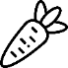 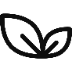 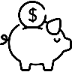 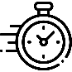 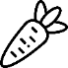 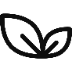 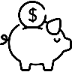 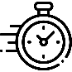 Nach einem Rezept von Gutekueche   für 25 Portionen 6ELMayonnaise24ELRahm6PrisenSalz6TLZucker1 Zitrone, Saftin einer Schüssel verrühren36grosseRüebliwaschen, schälen, rüsten und fein raffeln 6TLOlivenöldie Rüebli beträufeln, mit der Sauce mischen und für ca. 30 Min. im Kühlschrank ziehen lassen 6ELPetersiliehacken, über den Salat geben, servieren Varianten: Varianten: laktosefrei: laktosefreier Rahm verwenden vegan: vegane Rahmalternative verwenden (z.B. Soja Cuisine von alpro), Mayonnaise durch Veganaise ersetzen laktosefrei: laktosefreier Rahm verwenden vegan: vegane Rahmalternative verwenden (z.B. Soja Cuisine von alpro), Mayonnaise durch Veganaise ersetzen laktosefrei: laktosefreier Rahm verwenden vegan: vegane Rahmalternative verwenden (z.B. Soja Cuisine von alpro), Mayonnaise durch Veganaise ersetzen laktosefrei: laktosefreier Rahm verwenden vegan: vegane Rahmalternative verwenden (z.B. Soja Cuisine von alpro), Mayonnaise durch Veganaise ersetzen 